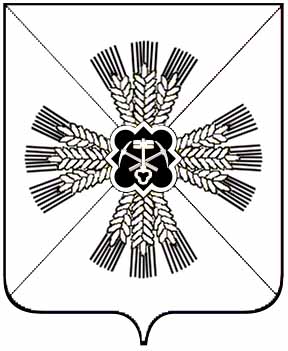 КЕМЕРОВСКАЯ ОБЛАСТЬАДМИНИСТРАЦИЯ ПРОМЫШЛЕННОВСКОГО МУНИЦИПАЛЬНОГО РАЙОНАПОСТАНОВЛЕНИЕот «21» февраля 2017г. № 166 - Ппгт. ПромышленнаяО внесении изменений в постановление администрации Промышленновского муниципального района от 15.04.2016 № 354-П «Об утверждении состава межведомственной комиссии по выполнению мероприятий, направленных на реализацию государственной программы Кемеровской области «Оказание содействия добровольному переселению в Кемеровскую область соотечественников, проживающих за рубежом» на 2016-2020 годы В связи с кадровыми изменениями:1. Внести в постановление администрации Промышленновского муниципального района от 15.04.2016 № 354-П «Об утверждении состава межведомственной комиссии по выполнению мероприятий, направленных на реализацию государственной программы Кемеровской области «Оказание содействия добровольному переселению в Кемеровскую область соотечественников, проживающих за рубежом» на 2016-2020 годы следующие изменения:1.1. утвердить состав межведомственной комиссии по выполнению мероприятий, направленных на реализацию государственной программы Кемеровской области «Оказание содействия добровольному переселению в Кемеровскую область соотечественников, проживающих за рубежом» на 2016-2020 годы в новой редакции.2. Настоящее постановление подлежит обнародованию на сайте администрации Промышленновского муниципального района.3.  Контроль за исполнением настоящего постановления возложить на заместителя главы Промышленновского муниципального района                   С.А. Федарюк.4. Постановление вступает в силу со дня подписания.Исп. С.С. Курбангалеева  Тел. 7-41-94          УТВЕРЖДЕНпостановлением администрацииПромышленновскогомуниципального районаот  21.02.2017г. № _166 - П____Состав межведомственной комиссии по выполнению мероприятий, направленных на реализацию государственной программы Кемеровской области «Оказание содействия добровольному переселению в Кемеровскую область соотечественников, проживающих за рубежом»          на 2016-2020 годы                    Заместитель главыПромышленновского муниципального района                                   О.А. Игина                                  Глава Промышленновского муниципального района                       Д.П. ИльинПредседатель комиссии:Федарюк Сергей АнатольевичЗаместитель председателя комиссии:Игина Ольга Альфредовназаместитель главы Промышленновского муниципального районазаместитель главы Промышленновского муниципального районаСекретарь комиссии:Беккер Екатерина Михайловнаглавный специалист сектора экономического развития администрации Промышленновского муниципального районаЧлены комиссии:Удовиченко Наталья ВикторовнаМезюха Анна Федоровнапредседатель комитета по управлению муниципальным имуществом администрации Промышленновского муниципального районаруководитель ГКУ Центр занятости населения Промышленновского района (по согласованию)Филатова Антонина Леонидовнаначальник отделения по вопросам миграции Отдела МВД России по Промышленновскому району (по согласованию)Мясоедова Татьяна Васильевнаначальник Управления образования администрации Промышленновского муниципального районаГордеев Михаил Сергеевичглавный врач ГБУЗ КО «Промышленновская районная больница» (по согласованию)